หน่วยงาน   คณะ............................................ ภาควิชา........................................... โทร. xxxxที่     ศธ 0524.xx/        		         	    	     วันที่  xx  มกราคม  xxxxเรื่อง	ยื่นแสดงความจำนงการขอรับสิทธิบัตร ภายใต้ชื่อ “...............................................................”เรียน	ผู้อำนวยการสำนักบริหารงานวิจัยและนวัตกรรมพระจอมเกล้าลาดกระบังด้วย คณะ................................................. สถาบันเทคโนโลยีพระจอมเกล้าเจ้าคุณทหารลาดกระบัง มีความประสงค์ยื่นขอรับสิทธิบัตร ภายใต้ชื่อ “…………………………….” โดยมี ผู้ช่วยศาสตราจารย์ 
ดร. ............................................. อาจารย์สังกัดภาควิชา............................................ คณะ...................................... เป็นผู้ประดิษฐ์ผลงานดังกล่าว ดังแสดงรายละเอียดตามแบบฟอร์มแสดงความจำนงการขอรับสิทธิบัตร/
อนุสิทธิบัตรที่แนบมาพร้อมนี้		จึงเรียนมาเพื่อโปรดพิจารณาดำเนินการต่อไปด้วย จักขอบคุณยิ่ง					               (                                             )    			      คณบดีคณะ........................................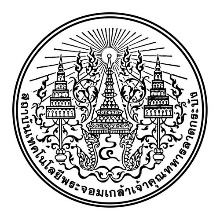 บันทึกข้อความ